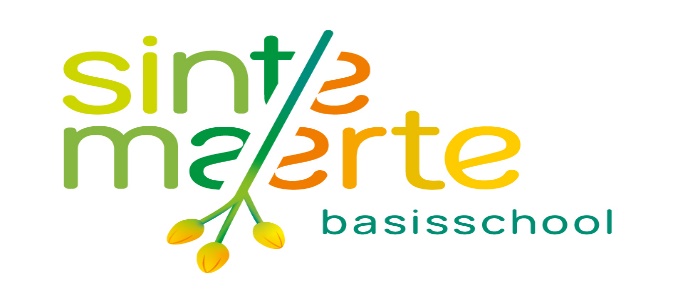 Kwaliteitskaart gedrag(protocol sociale veiligheid)KBS Sinte MaerteApril 20221.DoelDit plan geeft weer hoe wij op basisschool Sinte Maerte zicht proberen te houden op de sociaal emotioneel ontwikkeling van onze kinderen en hoe wij met ons team werken aan hun gedrag. Daarnaast brengt het ook in beeld wat de stappen zijn die we nemen als deze basisaanpak niet werkt. In de missie van Sinte Maerte lezen we: “Belangrijk is dat ons schoolklimaat gekenmerkt wordt door onderling vertrouwen en geborgenheid. Kinderen en volwassenen voelen zich verantwoordelijk voor goede onderlinge verhoudingen en het hebben van zorg voor elkaar:elk kind, elke volwassene wordt in zijn waarde gelaten.”De manier waarop we op onze school omgaan met het gedrag van onze kinderen en dagelijks een goed voorbeeld voor hen zijn draagt ertoe bij dat deze missie in de praktijk gestalte krijgt.2.BasisaanpakINOS heeft haar visie en missie samengevat in drie kernwaarden: verbindend, verantwoordelijk en authentiek. Deze kernwaarden liggen ten grondslag aan de kernwaarden van Sinte Maerte. Deze waarden zitten verpakt in deze voor kinderen begrijpelijke zinnen:	 Samen spelen, aardig zijn, een fijne school voor groot en klein.2.    De rust op school maakt leren fijn en zorgt dat wij hier heel graag zijn.3.    Wees goed voor spullen, keer op keer, een ander gebruikt ze morgen weer.Deze 3 zinnen liggen aan de basis van ons leerkracht-, leerling- en oudergedrag. Door uit te gaan van deze kernwaarden zorgen we voor een prettig en veilig schoolklimaat.Bij de leerkrachten op onze school zien we een attitude die erop gericht is om te zien wat kinderen wel kunnen en op welke gebieden een kind nog sprongen kan maken. Wij gaan hier uit van het gedachtengoed van Mindset volgens Carol Dweck.  De leerkrachten communiceren in positieve en concrete taal met de kinderen. Op deze manier voelt een kind zich veilig en is er alle ruimte voor ontwikkeling.Gelet op de ontwikkeling van kinderen vinden we op Sinte Maerte de volgende aspecten van belang:We bieden de kinderen een veilige omgeving waarin ze zich kunnen ontwikkelen tot weerbare en zelfstandige mensen. We bieden ze tools om volwaardig in de maatschappij mee te kunnen doen.We leren de kinderen hoe ze kunnen samenwerken, hoe ze samen spelen en samen vieren. Maar ook hoe ze samen verantwoordelijkheid nemen.Op onze school hoort iedereen erbij. We leren de kinderen hoe ze om kunnen gaan met verschillen in huidskleur, geloof, handicap of mogelijkheden. Er is jaarlijks een informatiedag, gegeven door mensen die leven met een handicap. We leren de kinderen in te zien wat hun kwaliteiten zijn en hoe ze deze in bepaalde situaties kunnen inzetten.Onze school maakt deel uit van een wijk met een sterke sociale cohesie. We stimuleren de kinderen een actief burger te zijn in deze gemeenschap en deel te laten nemen aan activiteiten die in de wijk plaatsvinden. We hebben contact met de kerk en werken samen rondom verschillende vieringen. 2.1 LeefstijlOnderdeel van de basisaanpak gedrag is dat in iedere jaargroep wekelijks gemiddeld 30 minuten wordt gewerkt met de methode voor sociaal emotionele ontwikkeling Leefstijl. Aan het begin van het schooljaar 2015-2016 heeft het voltallige team deelgenomen aan een tweedaagse waarin zij werden getraind de methode goed aan te bieden. Onze school heeft een vakgroep SEO (sociaal emotionele ontwikkeling) en zij zorgen voor de juiste implementatie van de methode. Leefstijl is een aanpak die op een preventieve manier werkt aan sociaal emotionele vaardigheden. Leefstijl helpt de leerkracht om zijn kinderen te leren hoe zij met hun gedachten en gevoelens om kunnen gaan. Daarnaast leren we de kinderen hoe ze op een prettige manier met elkaar om kunnen gaan. Dit doen ze jaarlijks aan de hand van de volgende thema’s die gebruikt worden in willekeurige volgorde:1.	De groep dat zijn wij2.	Praten en luisteren3.	Ken je dat gevoel?4.	Ik vertrouw op jou5.	Iedereen anders, allemaal gelijk6.	Lekker gezond2.2 Seksuele voorlichting in de groepen 1 tm 8De door ons gebruikte methode Leefstijl bevat lessen die ingaan op het veranderende lichaam en behandelt ook andere aspecten op het vlak van de seksuele ontwikkeling. Jaarlijks volgen we met de hele school de week van de lentekriebels. We gebruiken hiervoor de lessen van de Rutgerstichting.  Daarnaast wordt in groep 8 gebruik gemaakt van de methode Liefdesplein. Deze biedt 4 afleveringen met een daarbij behorende verwerking in een werkboek. Deze fragmenten zijn uitgangspunt van de gesprekken die de leerkracht met de kinderen voert. De volgende onderwerpen komen aan bod:	- Ik verander (lichaam in de pubertijd)					- Vlinders in mijn buik (relaties, homoseksualiteit)					- Waar kom ik vandaan? (anatomie, anticonceptie)					- Wat wil ik? (grenzen aangeven, internetliefdes)2.3 Media-educatieHiermee bedoelen we de lessen, waarbij onze kinderen leren om te gaan met diverse media. Leerlingen worden zich bewust van de rol en de plaats van media in de maatschappij, zoals digitale en sociale media. Leerlingen kunnen er betekenissen aan toekennen en leren dat media en de betekenis ervan beïnvloedbaar zijn. Media-educatie beoogt dat leerlingen zichzelf niet alleen zien als gebruiker van media en populaire cultuur, maar ook als maker. In onze methode Leefstijl komt media-educatie ook aan bod, evenals bij de lentekriebels. We vinden dit aanbod ontoereikend in relatie tot de rol die het speelt in de levens van de kinderen en we zoeken naar lessen en manieren om dit vaker onder de aandacht te brengen. Dit is een taak van de vakgroep SEO in samenwerking met de leerkrachten van de bovenbouw.  ( vanuit de vakgroep ICT is hierover een document in ontwikkeling , ook in het Koersplan van INOS wordt dit in het komend schooljaar met prioriteit meegenomen)2.4 Zien! en Mijn Kleutergroep. We volgen deze sociaal emotionele ontwikkeling  met het leerlingvolgsysteem Mijn Kleutergroep in de groepen ½  en met ZIEN! in de groep 3 tot en met 8 .In de kleutergroepen wordt Zien! afgenomen als de leerkracht meer wil inzoomen op de onderwijs- en begeleidingsbehoeftes van het kind. Hierin is het team uitgebreid geschoold tijdens meerdere studiedagen. Zien! wordt twee keer jaar afgenomen: in oktober/november en in april/mei. Dit kan wisselen in verband met de planning van groeps- en leerling-besprekingen. Mijn Kleutergroep is een observatie -en registratie instrument wat je gedurende het hele jaar gebruikt. Je checkt de SLO -doelen die je gesteld hebt en wil bereiken via Spelend leren. Er wordt over nagedacht om daarvoor ook vaste registratie-momenten te kiezen, bij voorkeur aan het einde van een thema.  Sinte Maerte kent drie vaste ouderavonden. De eerste ouderavond in november is nagenoeg volledig gericht op de sociaal emotionele ontwikkeling van de kinderen. Dit gesprek vindt dan ook plaats net na de eerste afname van ZIEN! in oktober/november en is in de vorm van een driehoekspgesprek. Dat wil zeggen een gesprek tussen ouders, kind en leerkracht( van groep 2 tm 8) . Er is scholing geweest voor het hele team om zich te bekwamen in het voeren van deze gesprekken en er is per leerjaar een tool ontwikkeld om te gebruiken tijdens deze gesprekken. Tijdens de derde ouderavond aan het einde van het schooljaar vinden er in de groepen 7 driehoeks-gesprekken plaats rondom de gegevens van de CITO entree en richting het advies. In het begin van groep 8 voeren de leerkrachten een ambitiegesprek met elke leerling. De kinderen vullen hiervoor ook een ambitieformulier in. 2.5 SociogramTwee keer per jaar nemen de leerkrachten van groep 3 t/m 8 in hun groep een sociogram af. Een sociogram is een grafische weergave van onderlinge relaties. Hierdoor kan een leerkracht zien hoe de sociale verbanden in zijn klas zijn. Het sociogram kan helpen bij het onderkennen van hiërarchie, de leiders en de kinderen die sociaal geïsoleerd zijn. Afhankelijk van de inschatting van de leerkracht worden de gegevens van het sociogram op de groepsbespreking ter sprake gebracht en wordt bepaald of een interventie op het vlak van groepsdynamiek of individuele begeleidingsbehoeften wenselijk zijn.2.6 Schoolwide Positive Behavior Support (SWPBS)Onze school heeft zich in zijn aanpak voor gedrag laten inspireren door SWPBS. Dat wil zeggen dat we bepaalde aspecten van deze Amerikaanse aanpak voor gedrag gebruiken in de manier waarop we omgaan met gedrag. Zo praten we zo veel mogelijk in plustaal. Dit betekent dat we zo veel mogelijk positief en in concreet geformuleerde gedragsverwachtingen met onze leerlingen communiceren. Voor de verschillende gemeenschappelijke ruimtes in de school zijn speciale gedragsverwachtingen gemaakt. Deze gedragsverwachtingen zijn voor alle betrokkenen duidelijk. Deze gedragsverwachtingen staan op 5 posters. Er zijn posters voor de volgende ruimtes:				1. Gang2. Trappen3. Toiletten4. Schoolplein5. OverblijfEen poster hangt ongeveer 3 weken op verschillende plaatsen in de school, zodat deze goed zichtbaar is voor kinderen, teamleden, ouders en overblijfmedewerkers. In deze weken besteden de leerkrachten aandacht aan de posters en het gewenste gedrag. Deze aandacht bestaat eruit dat de poster in de klas hangt en hij besproken wordt. Ook wordt het gewenste gedrag actief ingeoefend. Leerkrachten gaan zo veel mogelijk uit van het bekrachtigen van het gewenste gedrag. Aan het begin van ieder schooljaar ontvangen de leerkrachten een jaarrooster met hierop de weken en de bijbehorende poster die centraal staat in deze periode.2.7 Aanpak in de groepenLeerkrachten op onze school zijn zich ervan bewust dat het groepsvormingsproces na een zomervakantie opnieuw begint. Uit onderzoek (Bakker, De Jong en Mijland) blijkt dat dit proces ongeveer 6 weken duurt. De groep doorloopt hierin 4 fasen: ‘forming’, ‘storming’, ‘norming’, ‘performing’ en adjourning.De leerkrachten besteden in de eerste weken - de gouden weken – extra aandacht aan de groepsvorming. Dat wil zeggen meer dan de 30 tot 45 minuten die normaal voor seo op het weekrooster staan. Zo bepaalt de leerkracht oa samen met de kinderen wat de klassenregels zijn en waarom deze van belang zijn en doet de leerkracht groepsversterkende activiteiten. Op basis van de overdracht van de vorige leerkracht, de gegevens uit het leerlingvolgsysteem Zien! en de bevindingen en observaties van de leerkracht zal deze op de eerste groepsbespreking ook het pedagogisch doel van dat schooljaar formuleren. In januari wordt er opnieuw extra aandacht geschonken aan SEO -lessen. We noemen deze weken de Zilveren weken. Gewenst gedrag wordt zo veel mogelijk door leerkrachten versterkt door middel van het uitspreken van het te verwachten gedrag en dat te complimenteren. Wanneer een leerling ongewenst gedrag vertoont, zal de leerkracht deze leerling vertellen welk gedrag de leerkracht wel zou willen zien. Een leerkracht kan ervoor kiezen om in bepaalde gevallen te werken met individuele of groepsbeloningen.Mocht een positieve benadering en het inzetten van de methode Leefstijl onvoldoende effect hebben en blijkt een leerling behoefte te hebben aan  een meer specifiek aanbod,  dan wordt er gezocht naar een andere aanpak. Er zijn hiervoor op school meerdere materialen, boeken  en methodes aanwezig om in te zetten. De leerkracht kan contact opnemen met de ib-er of gedragsspecialist. Zij kunnen samen met de leerkracht zoeken naar een passende oplossing.3.Wat als de basisaanpak niet genoeg is?Alles wat hierboven beschreven is maakt deel uit van de basisaanpak. Het betreft het preventieve pakket aan maatregelen dat we nemen om de sociaal emotionele ontwikkeling van onze leerlingen goed te laten verlopen. Het betreft hier de groene basis van de PBS-piramide zoals hieronder afgebeeld.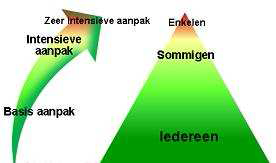 Het kan zijn dat deze aanpak ontoereikend is. Mocht dit zo zijn dan kan dit ter sprake komen op de geplande groeps- of leerlingbesprekingen die onderdeel uitmaken van de 1-zorgroute. In een overleg tussen de intern begeleider en de groepsleerkracht wordt dan gekeken waar de groep of de leerling behoefte aan heeft.3.1 De intensieve aanpakOnder de intensieve aanpak vallen de interventies die gericht zijn op de hele groep of een deel daarvan. Er wordt dan gebruik gemaakt van de expertise die binnen de school (gedragsspecialist) of INOS aanwezig is. Afhankelijk van de begeleidingsbehoefte kunnen de leerkrachten gebruik maken van de volgende interventies.GroepsanalyseLessen groepsdynamiek Rots en WaterOnderlinge kindermassage/rust in de groepTaakspelInterventies met gebruik van materialen uit de orthotheek GroepsanalyseDrie leerkrachten hebben de opleiding tot groepsanalist bij Tomas de Meulder gevolgd en met succes afgesloten. Zij zijn in staat om in een les de sociale verhoudingen in een groep in kaart te brengen en om deze gegevens samen met de leerkracht te bespreken en acties te plannen voor oa het plaatsen van de leerlingen in een lokaal en het inzetten van interventies die nodig zijn voor deze groep. We zetten de groepsanalyse les in voorafgaand aan een groepsinterventie en ook als tool bij het herverdelen van groepen. Lessen groepsdynamiek De lessen rondom groepsdynamiek worden gegeven op aanvraag vanuit de groepsbesprekingen en  standaard aan het begin van het schooljaar in de net nieuw gevormde groepen 6. Dat wordt gedaan door de gedragsspecialist samen met de leerkracht. Hierbij wordt vooral gebruik gemaakt van de lessen uit de methode Klassenteam.Rots en WaterRots en Water is een psycho-fysieke training en weerbaarheidsprogramma met een meervoudige doelstelling. Rots en Water biedt een breder pedagogisch perspectief waarbinnen de training van weerbaarheid een wezenlijke en natuurlijke functie vervult. Mikkend op veiligheid, integriteit en solidariteit wordt gewerkt aan zelfbeheersing, zelfvertrouwen en zelfreflectie. De deskundigheid op dit vlak is aanwezig binnen het team. Er zijn 4 geschoolde leerkrachten die deze training kunnen verzorgen. Een rots en water training kan gegeven worden aan een groep, maar ook  in een kleinere setting  met individuele leerlingen. Onderlinge KindermassageIn de lessen Onderlinge Kindermassage gaan we uit van het gegeven dat “aanraken een levensbehoefte” is. We leren de kinderen met elkaar omgaan op een positieve en respectvolle manier. Bij de lessen Onderlinge kindermassage staat de rust en veilige sfeer binnen de groep centraal. Onder leiding van de begeleider en met behulp van verhalen leren we onze kinderen zich te richten op hun klasgenootje en met deze onderlinge kindermassage elkaar rust, vertrouwen en concentratie te bieden. Het is een positieve samenwerking tussen gever en ontvanger, waarbij heel goed geleerd wordt om aan te geven wat je wel en wat je juist niet wil. Dit werkt in positieve zin door in het de sfeer van de groep en de onderlinge verstandhouding.TaakspelMet Taakspel houden leerlingen zich beter aan klassenregels. Daardoor neemt onrustig en storend gedrag af. Leerlingen kunnen dan beter en taakgericht werken. Bovendien ontstaat er een prettiger klassenklimaat. Bij deze interventie wordt de leerkracht begeleid door een professional op het vlak van zijn leerkrachtgedrag.Interventies/ materialenNaast bovengenoemde interventies kan in overleg met de ib-er en/of gedragsspecialist ook gebruik gemaakt worden van tal van materialen die aanwezig zijn in de orthotheek van de school. We hebben daar :Onderwijsliteratuur rondom gedrag, groepsdynamiek en oplossingsgericht werken .Mappen met activiteiten rondom mindset, groei in de groep en groepsdynamiek.Prentenboeken rondom gedrag en informatieve boeken over gedragsstoornissen. Materialen rondom executieve functies. Verschillende spellen zoals:  het Kinderkwaliteitenspel, complimentenspel, groeikaarten, helpende gedachten, emotiekaarten, praatkaarten, bordspellen rondom  sociaal emotionele ontwikkeling etc etc. 3.2 De zeer intensieve aanpakHelemaal boven in de piramide zien we de rode top. Mochten interventies uit de eerste of tweede laag te kort schieten dan zal een leerkracht dit aangeven op de groeps- of leerling-besprekingen of hij of zij loopt tussentijds bij desbetreffende persoon binnen. Na overleg kan ervoor gekozen worden om de leerling individuele begeleiding aan te bieden.Coaching Er bestaat een mogelijkheid dat een kind gecoacht wordt door iemand van het zorgteam. Binnen dit team is voldoende expertise om kinderen met leer- en gedragsproblemen doelgericht te coachen. Deze coaching geschiedt vooral vanuit een oplossingsgerichte strategie.Uiteraard kan het ook zo zijn dat de school bij de begeleiding van de individuele leerling expertise van buitenaf raadpleegt en inzet. Dit kan binnen en buiten de muren van de school. De school beschikt in haar orthotheek oa  over de talentenkaarten van de Kindertalentenfluisteraar, het kinderkwaliteitenspel, helpende gedachtenkaartjes, vaardigheidskaartjes, bordspellen ,een Doos vol Gevoelens, de gelukskoffer, coachingskaarten etc etc. Impulsklas In de Impulsklas Sinte Maerte komen 6 tot 8 kinderen ,die een positieve impuls rondom werkhouding, gedrag en sociale vaardigheden kunnen gebruiken, 12 weken lang een dagdeel per week bij elkaar. Het unieke van de Impulsklas is dat deze kinderen allemaal 1 van hun ouders meenemen. Zo hebben we de Gouden Driehoek compleet. De Impulsklas wordt geleid door twee Impulsklasbegeleiders. In de Impulsklas werken de kinderen aan doelen, die vooraf gekozen zijn in gesprek met het kind, de ouders, de leerkracht en de Impulsklasbegeleiders. Iedere dag, op 3 momenten, scoort het kind zijn eigen doelen. De leerkracht doet dit ook en tijdens de Impulsklas de ouders . De resultaten kunnen gevolgd worden op de digitale doelenkaart , waar de ontwikkeling ook getoond kan worden op een grafiek.Gedurende de 12 weken wordt de nadruk gelegd op de momenten dat het goed lukte. We zoemen in op  de succesfactoren en gaan ontdekken wat een kind vaker of meer kan doen, zodat de doelen behaald kunnen worden en er een blijvende gedragsverandering plaats kan vinden. De kinderen maken in de impulsklas het werk dat ze meekrijgen uit de klas . Er worden tevens activiteiten aangeboden ter ondersteuning van sociaal-emotionele vaardigheden. Ook de klasgenoten worden betrokken in het proces. Zij kennen de doelen van het Impulsklas kind en in de klas worden supporters gekozen, die het kind gaan helpen. Halverwege plannen we de tussenevaluatie  met de ouders, het kind, de leerkracht en de Impulsklasleerkrachten. We bekijken samen met kind en ouders hoe het gaat . We stellen waar nodig is het doel bij en kiezen ook een nieuwe doel. Na 12 weken vindt de eindevaluatie op dezelfde manier plaats. De informatie wordt meegenomen door de ib er en ook doorgeven aan de volgende leerkracht, zodat we het kind binnen de school kunnen blijven begeleiden. We hebben terugkombijeenkomsten met kinderen en ouders om het behaalde succes vast te houden. Met alle partijen zijn we zo betrokken in de zorg rondom het kind. We werken vanuit een oplossingsgerichte basishouding. Hierin nemen we het kind, de ouder en de groepsleerkrachten mee. De Impulsklasleerkrachten zijn geschoold in oplossingsgericht werken en hebben een opleiding voor Impulsklasbegeleider gevolgd.School CJG-er (Centrum Jeugd en Gezin)Voor vragen die gericht zijn op de opvoeding en het opgroeien van een kind kan een leerkracht, IB-er of ouder zich ook wenden tot de school CJG-er. Deze persoon heeft expertise op het vlak van opvoedingsproblemen in het gezin. Ouders, leerkracht en CJG-er kunnen samen met elkaar in gesprek gaan, maar ouders en/of leerkrachten kunnen er ook voor kiezen om alleen met de CJG-er te spreken. Er is wekelijks een vast spreekuur voor ouders op een vaste plek in de school. Deze wordt kenbaar gemaakt via posters in de school.OnderzoekAls het niet lukt om met de op school beschikbare expertise tot een consistent beeld te komen of wanneer de collega’s handelingsverlegen blijven kan in overleg tussen de IB-er en de leerkracht besloten worden om het kind aan te melden voor verder onderzoek bij een externe partij. Afhankelijk van de hulpvraag wordt bepaald wie een dergelijk onderzoek het beste kan uitvoeren. Binnen de INOS is een orthopedagoge/psychologe hiervoor beschikbaar. Ook is er binnen de INOS iemand aangesteld die mee kan denken over kwesties rondom gedrag. Het is ook mogelijk expertise vanuit het samenwerkingsverband in te zetten. Het is mogelijk Een collegiaal consulent of ambulant begeleider kan komen observeren en met de leerkracht en/of de ib er gesprek te gaan over specifieke begeleidingsbehoeftes. Multi-diciplinair overleg (MDO)De intern begeleider van de school kan aangeven dat het wenselijk is om een leerling te bespreken in een zgn. MDO. In een dergelijk overleg wordt een leerling besproken met verschillende ketenpartners. Doel is vanuit een brede focus de begeleidingsbehoeftes van de leerling in kaart te brengen. Partners die bij dit overleg aan kunnen sluiten zijn de school CJG-er, de AB-er, de leerkracht, de IB-er en de ouders.  Aanraken van kinderen in situaties waarin een kind boos is of niet luistert.We moeten ons wettelijk houden aan regels, die ervoor zorgen dat zowel de kinderen als de leerkrachten beschermd zijn. Dat betekent dat we in principe op zo’ n moment een leerling niet aanraken, behalve als de veiligheid voor het kind, de leerkracht en/ of de omgeving in het geding komt. ( zie bijlage)In specifieke gevallen gaat school met ouders in gesprek om afspraken te maken over hoe er gehandeld kan worden in dit soort situaties.4. INOS-protocol schorsen en verwijderen van leerlingen en protocol time-out, schorsing en verwijdering (januari 2014)Dit betreft een bovenschools protocol dat van toepassing is op alle INOS-scholen. Dit protocol treedt in werking als er:Ernstige overtreding plaatsvinden door een leerling of ouder/verzorger van de gedragscode voor alle bij INOS betrokken personen (www.inos.nl). Deze gedragscode geeft richtlijnen m.b.t. sexuele intimidatie, pesten, racisme, discriminatie, lichamelijk geweld, bedreiging, privacy, kleding, mobiele telefoon en genotsmiddelen.Ernstig ongewenst gedrag door een leerling of ouder/verzorger waarbij psychisch of lichamelijk letsel is toegebracht.Leerlingen die een structureel of onevenredig groot beroep doen op de faciliteiten van de school waarbij de faciliteiten vrijwel geen leereffect hebben.Situaties waarin een structureel besmettingsrisico bestaat voor leerkrachten (en andere medewerkers) en/of leerlingen en aanvullende maatregelen ter beperking van het besmettingsrisico niet afdoende blijken te zijn (Uitbreken van een besmettelijke ziekte of structureel luizenprobleem).INOS onderscheidt m.b.t. de situaties a en b vier vormen van overtreding/ongewenst gedrag. Deze is terug te vinden in de bijlage schorsing en verwijdering.De volgende maatregelen zijn mogelijk:Time-outSchorsingVerwijderingAangifte bij de politieDe stappen en de hele procedure die hierin gevolgd moet worden vindt men terug in het INOS-protocol schorsing en verwijdering zoals vastgesteld in januari 2014.